HERTFORDSHIRE GYMNASTICS ASSOCIATION – ENTRY FORM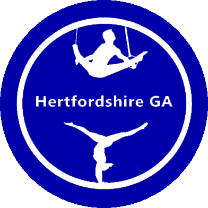 Competition: Novice/Intermediate County ChampionshipsEvent Date: Sunday 12th June 2022Entry Closing Date: Friday 13th May 2022Judges entered must be aware that they are named and are available and have agreed to attend. If clubs are intending to enter more than 30 gymnasts across all levels at this competition they must request permission from the Competition Organiser (comps.hga@gmail.com) who reserves the right to cap at 30 depending on total entry.  This notification must be received two weeks before the official closing date.BACS payments to HSBC Account 81025163 sort 40-37-19 using payment reference NOV&INT12/06.Late entry fee £7.50 per piece will be charged if the amount and entry form is not received by the competition secretary at the entry closing date.    Please ensure a copy of your entry is sent to competition secretary, comps.hga@gmail.com  and treasurer, treasurer.hga@gmail.com. By signing this entry form you confirm that all gymnasts and coaches named above have a current and correct level of BG membership required for this event.   BG membership is silver for gymnasts and minimum Level 2 WA qualification for any coach accompanying gymnasts.  Qualified Level 1 coaches may act in a pastural care role.  You are also confirming that consent has been given for gymnasts to be included on the score sheet which will be issued at the competition, circulated by email and published on the Herts website.NOTE: Persons who do not have a qualification (minimum Level 1) are not allowed in the arena, unless performing an administrative role.Club:Email Address:NoNameDate of BirthBG Member No.LevelVaultBarsBeam/ P BarsFloor12345674 9101112131415No. of piecesX £5.00 =Coach NameLevel of QualificationBG Mem NoResponsible for gymnastJudge/s NameLevel of QualificationSigned:Position: